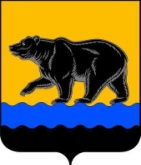 АДМИНИСТРАЦИЯ ГОРОДА НЕФТЕЮГАНСКА                              РАСПОРЯЖЕНИЕ 29.08.2018 											№ 245-рг.Нефтеюганск О признании утратившим силу распоряжения администрации города Нефтеюганска от 23.09.2011 № 612-р «Об утверждении порядка изучения мнения населения города Нефтеюганска о качестве оказания муниципальных услуг, предоставляемых за счёт средств бюджета города Нефтеюганска»В соответствии с Федеральным законом от 06.10.2003 № 131-ФЗ                              «Об общих принципах организации местного самоуправления в Российской  Федерации», Уставом города Нефтеюганска, в целях приведения муниципальных правовых актов в соответствие с законодательством Российской Федерации, муниципальными правовыми актами администрации города Нефтеюганск:          1.Признать утратившим силу распоряжение администрации города Нефтеюганска от 23.09.2011 № 612-р «Об утверждении порядка изучения мнения населения города Нефтеюганска о качестве оказания муниципальных услуг, предоставляемых за счёт средств бюджета города Нефтеюганска».2.Департаменту по делам администрации города (Нечаева С.И.) разместить распоряжение на официальном сайте органов местного самоуправления города Нефтеюганска в сети Интернет.Глава города Нефтеюганска                                                                С.Ю.Дегтярев    